Hunter St.4745Winfield St.27	288LE GEND 32	Visitor Parking*33	Accessible Parkinga	Open ParkingSidewalk31	Field, GardenBuilding* Visitors are welcome to park in any Open Parking spaces if visitor parking is full.301  Ellis Hall2 Fausett Hall3 Buhler Hall4 Donald W. Reynolds Center for Life Sciences5 Butler Plaza & Pecan Court6 Charles D. Morgan Center for Physical Sciencesa John H. Reynolds Hallb Acxiom Hall7 Bertie Wilson Murphy Building8 Bailey Library9 Mills Center for Social Sciences10 Costume Shop11 Cabe Theatre12 Staples Auditorium 44 	41 4529 	34	3526 	3613 Greene Chapel14 Trieschmann Building15 Reves Recital Hall16 Art Buildings 46 	4242b	25244017 Hendrix Corner Apartments18 Front Street Apartments19 Language House37	20 Hardin Hall21 Residence Houses10	9116	7	 	a539 	4038a Dickinson b McCreight c  Browned Cooke St4e0lla B. Smithf Brown12	4 	222322 Couch Hall	4023 Martin Halln Ave.13f3a   b14	20 	21Siebenmorgen Rd.40 24 Student Life & Technology Center25 Hulen Hall26 Veasey Hall27 Raney Hall28 Galloway Hallc   d15	2e1Spruce St.29 Raney Building30 Outdoor Tennis Courts31 Market Square South32 Market Square North33 Market Square EastSpruce St.19Pine St.18161616Switchboard501-329-6811Public Safety501-450-7711a Village Books34 Facilities Management35 Indoor Tennis Courts36 Sturgis Center37 Aquatics Center38 Wellness and Athletics Center39 Young-Wise Memorial Stadium40 Athletics Fields41 Public Safety42 Technology Services43 Health and Counseling44 Huntington Apartments45 Clifton Street Apartments46 Eco House17 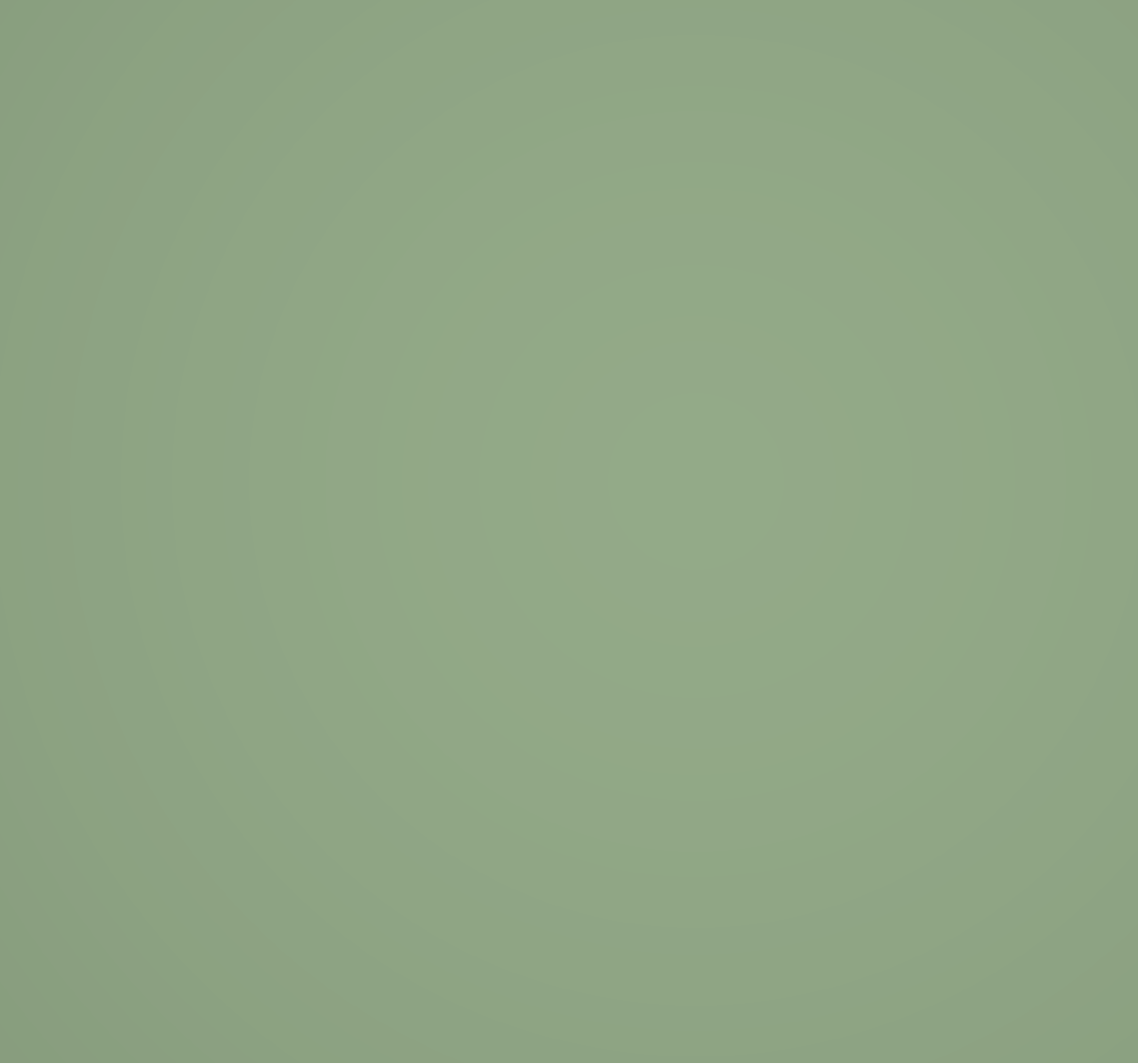 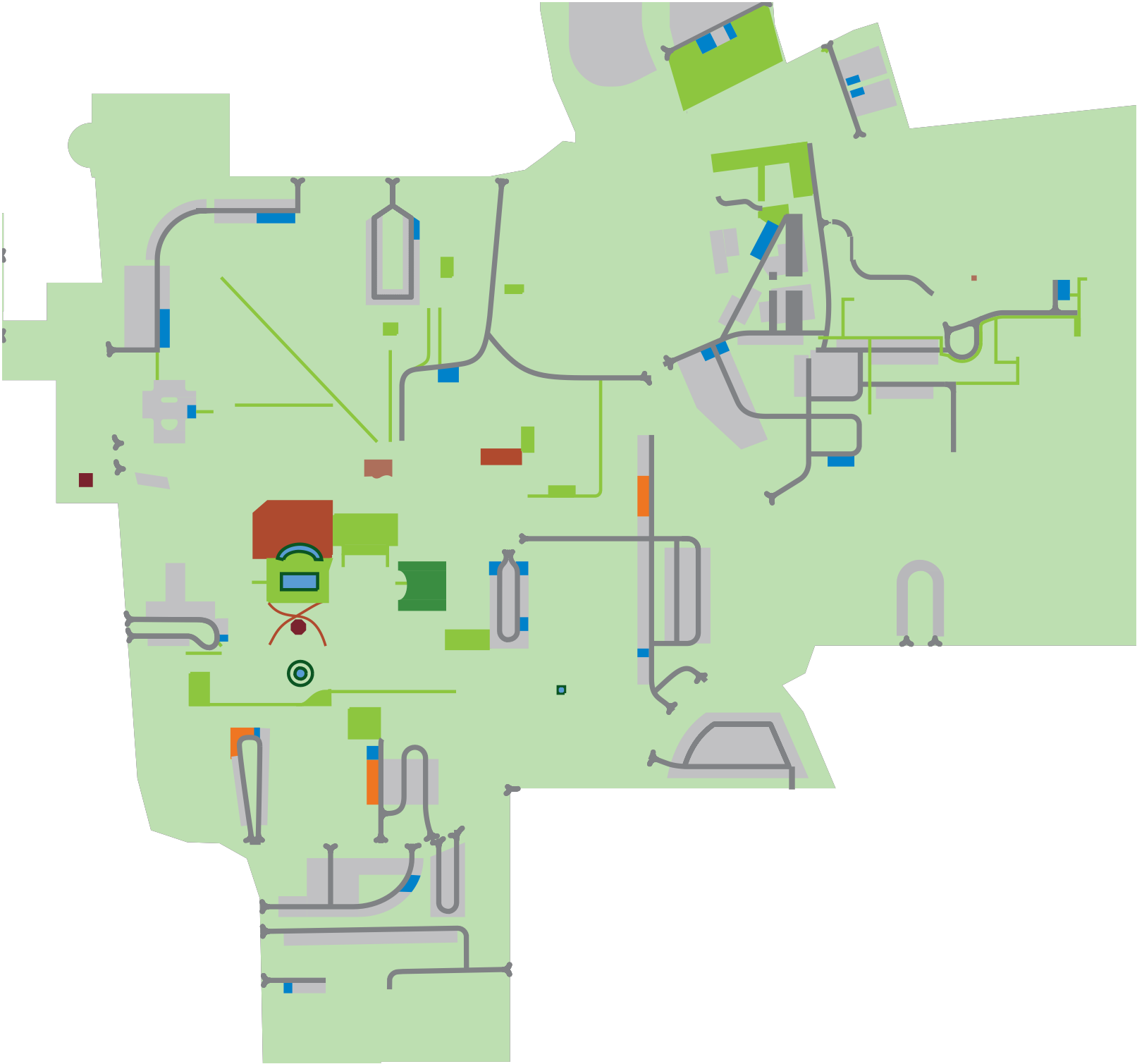 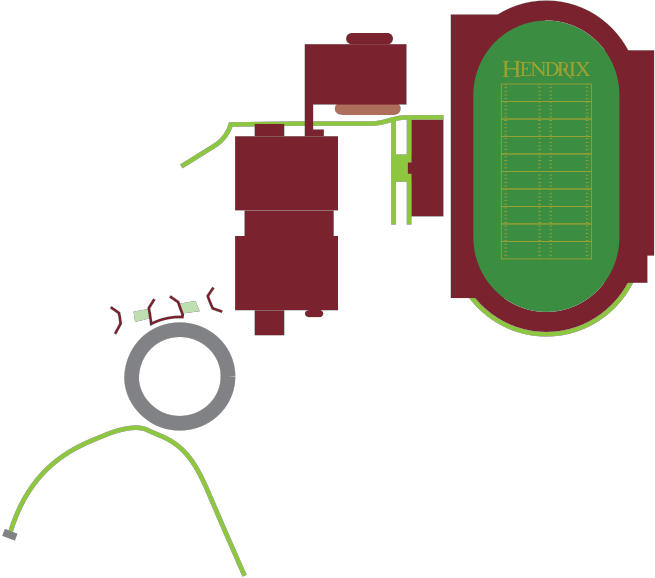 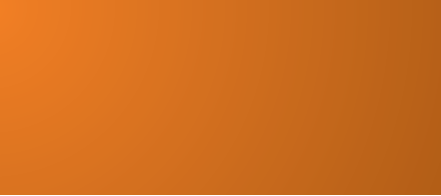 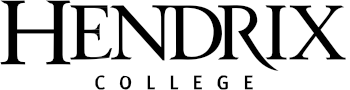 17Walnut St.47 President’s Home